ΡΕΜΠΕΤΙΚΟ LIVE ΟΙΚΟΝΟΜΙΚΗΣ ΕΝΙΣΧΥΣΗΣ 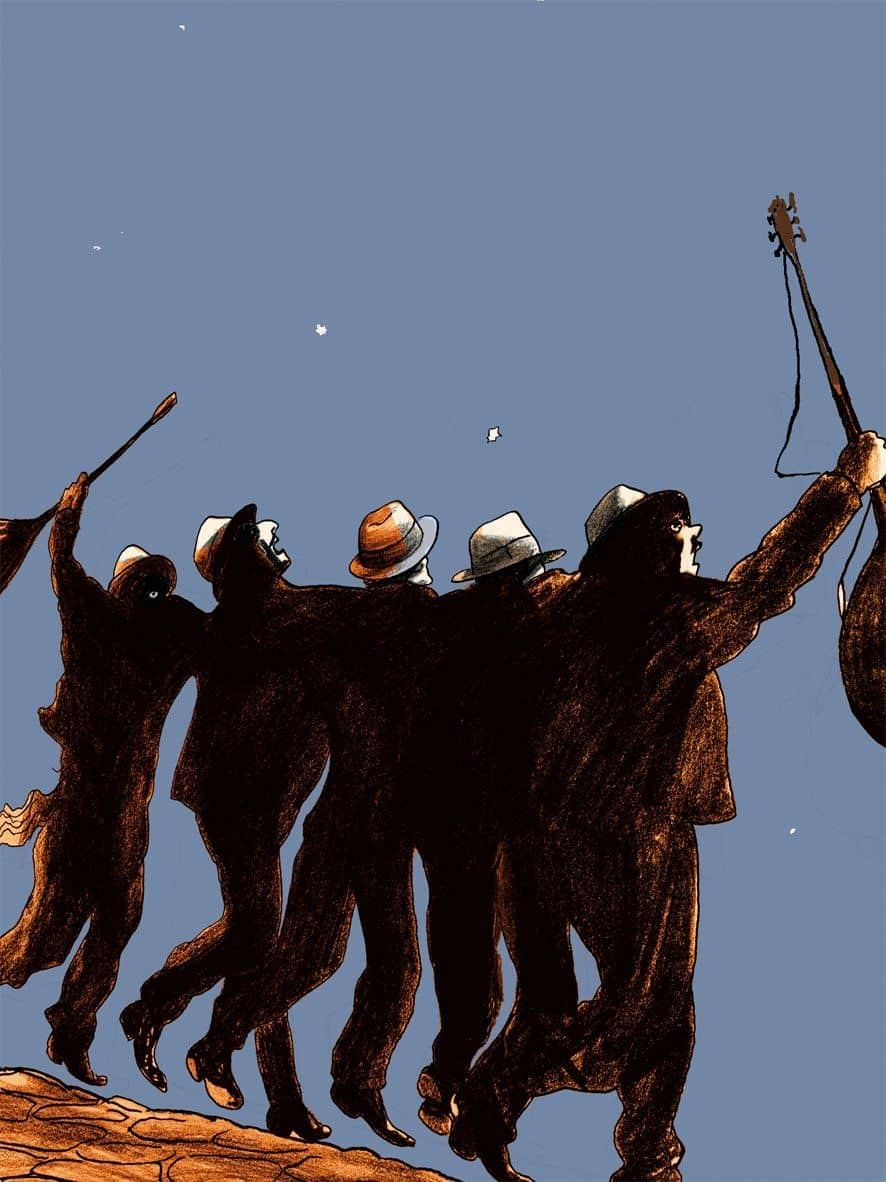 ΤΟΥ ΣΧΗΜΑΤΟΣ ΜΟΥΣΙΚΟΥ ΑΠΘ  ΠΑΡΑΦΩΝΙΑ                                           ΣΑΒΒΑΤΟ 6 ΑΠΡΙΛΗ                                           ΑΠΟ ΤΙΣ 21:00ΣΤΟ ΤΜΗΜΑ ΘΕΑΤΡΟΥ   | ΕΓΝΑΤΙΑΣ 122, 3ος όροφος | σχήμα μουσικου_ΠΑΡΑΦΩΝΙΑ 	